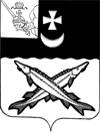 КОНТРОЛЬНО-СЧЕТНЫЙ ОРГАН БЕЛОЗЕРСКОГО МУНИЦИПАЛЬНОГО РАЙОНА161200, Вологодская область, г. Белозерск, ул. Фрунзе, д.35тел. (81756)  2-32-54,  факс (81756) 2-32-54,   e-mail: krk@belozer.ruЗАКЛЮЧЕНИЕ на отчет об исполнении бюджета Глушковского сельского поселения  за 9 месяцев 2020 года20 ноября 2020 годаЗаключение Контрольно-счетного органа района  на отчет об исполнении бюджета Глушковское сельского поселения за 9 месяцев 2020 года подготовлено на основании пункта 3 плана работы Контрольно-счетного органа района на 2020 год, пункта 12.2 статьи 12   Положения  «О контрольно-счетном  органе Белозерского муниципального района», утвержденного решением Представительного Собрания района от 26.05.2020  № 33, ст.157, 264.1, 264.2, 268.1 Бюджетного Кодекса Российской Федерации, ст.9 Федерального закона от 07.02.2011 № 6-ФЗ «Об общих принципах организации и деятельности контрольно-счетных органов субъектов Российской Федерации и муниципальных образований», Положения о бюджетном процессе в Глушковском сельском поселении, утвержденного решением Совета сельского поселения от 28.05.2020  № 18.При подготовке заключения использованы отчетность и информационные материалы, представленные Финансовым управлением Белозерского муниципального района.Отчет об исполнении  бюджета поселения за 9 месяцев 2020 года  (далее – отчет об исполнении бюджета) утвержден постановлением администрации Глушковского сельского поселения от 16.10.2020 № 61 и представлен в Контрольно-счетный орган района.Анализ отчета об исполнении бюджета проведен Контрольно-счетным органом района в следующих целях:сопоставления исполненных показателей  бюджета поселения за 9 месяцев 2020 года с годовыми назначениями, а также с показателями за аналогичный период предыдущего года;выявления возможных несоответствий (нарушений) и подготовки предложений, направленных на их устранение.Общая характеристика бюджета поселенияОтчет об исполнении бюджета поселения составлен в форме приложений: 1 – по доходам бюджета поселения, 2 – по расходам  бюджета поселения по разделам, подразделам классификации расходов, 3 – по источникам внутреннего финансирования дефицита бюджета поселения.Основные характеристики  бюджета поселения на 2020 год утверждены решением Совета Глушковского сельского поселения от  27.12.2019 № 29:- общий объем доходов - 3 882,1 тыс. рублей;- общий объем расходов - 3 882,1 тыс. рублей;- дефицит бюджет поселения - 0,0 тыс. рублей.В связи с участием  в реализации муниципальной целевой программы «Развитие территории Глушковского сельского поселения на 2018-2020 годы», корректировкой плановых показателей собственных доходов, безвозмездных поступлений и источников финансирования дефицита бюджета в решение Совета сельского поселения «О  бюджете Глушковского сельского поселения на 2020 год и плановый период 2021 и 2022 г.г.» в отношении основных характеристик за 9 месяцев 2020 года внесены изменения и дополнения решениями от 31.01.2020 № 1, от 28.04.2020 № 12,  от 23.06.2020 № 24, от 24.09.2020 №26.В результате внесенных изменений бюджетные назначения на 2020 год составили:- общий объем доходов – 4 608,9 тыс. рублей;- общий объем расходов – 5 074,6 тыс. рублей.- дефицит бюджета – 465,7 тыс. рублей.Таким образом, доходная часть бюджета поселения по сравнению с первоначальными значениями увеличилась на 726,8 тыс. рублей или на 18,7%, расходная часть увеличилась на 1 192,5 тыс. рублей или в 1,3 раза, дефицит  бюджета увеличился на  465,7 тыс. рублей.За 9 месяцев 2020 года в бюджет поселения поступили доходы в сумме 2 857,0 тыс. рублей, что составляет 61,9% от утвержденных годовых назначений в сумме 4 608,9 тыс. рублей. Налоговые и неналоговые доходы поступили в сумме  1 583,6 тыс. рублей, что составляет 68,5%  от утвержденных годовых назначений, объем безвозмездных поступлений составил 1 273,4 тыс. рублей или 55,5% от утвержденных годовых назначений.Расходы  бюджета поселения исполнены в сумме 3 048,4 тыс. рублей, что составляет 60,1% от утвержденных годовых назначений в сумме 5 074,6 тыс. рублей.За 9 месяцев 2020 года бюджет сельского поселения исполнен с дефицитом 191,4 тыс. рублей.Исполнение основных характеристик  бюджета поселения за 9 месяцев 2020 года в сравнении с аналогичным периодом 2019 года характеризуется следующими данными:Таблица № 1                                                                                                                                               тыс. рублей                                                                                     По сравнению с 9 месяцами 2019 года доходы  бюджета поселения уменьшились на 1 042,8 тыс. рублей или на 26,7%, расходы уменьшились на 162,7 тыс. рублей  или на 5,1%. Бюджет поселения за 9 месяцев 2020 года исполнен с дефицитом в сумме 191,4 тыс. рублей, за аналогичный период 2019 года бюджет исполнен с профицитом в сумме 688,7 тыс. рублей.Доходы бюджета поселенияИсполнение  доходной части бюджета является одним из основных показателей финансового состояния муниципального образования.Доходная часть бюджета поселения сформирована за счет поступлений из следующих основных источников: налоговых, неналоговых доходов и безвозмездных поступлений.Таблица № 2                                                                                                                               тыс. рублейИсполнение бюджета по доходам за 9 месяцев 2020 года составило:- по налоговым доходам – 1 476,7 тыс. рублей или 68,2% уточненного бюджета на год;- по неналоговым доходам – 106,9 тыс. рублей или 72,7% уточненного бюджета на год;- по безвозмездным поступлениям – 1 273,4 тыс. рублей или 55,5% уточненного бюджета на год.Исполнение доходной части бюджета за 9 месяцев 2020 года обеспечено на 55,4% собственными доходами и на 44,6% безвозмездными поступлениями.Таким образом, в доходах бюджета поселения доля собственных доходов на 10,8 процентных пункта больше доли финансовой безвозмездной помощи вышестоящего бюджета. За 9 месяцев 2019 года в структуре доходов бюджета поселения доля собственных доходов составляла 34,6%, безвозмездных поступлений 65,4%. Налоговые и неналоговые доходы исполнены в сумме 1 583,6 тыс. рублей или на 68,5% к утвержденным годовым назначениям 2 313,0 тыс. рублей. Удельный вес собственных доходов в общих доходах бюджета поселения составил 55,4%. По сравнению с 9 месяцами 2019 года поступление налоговых и неналоговых  доходов  увеличилось на 232,8 тыс. рублей или на 17,2%. На долю налоговых доходов приходится 51,7%, на долю неналоговых доходов 3,7%, что в абсолютной сумме соответственно составляет 1 476,7 тыс. рублей и 106,9 тыс. рублей.Наибольший удельный вес в поступлении собственных доходов бюджета поселения занимает налог на доходы физических лиц – 64,3%, что в денежном выражении составляет 1 018,6 тыс. рублей. Налоговые доходы за 9 месяцев 2020 года исполнены в сумме 106,9 тыс. рублей или на 72,7% к плановым годовым назначениям, установленным в сумме 147,0 тыс. рублей. По сравнению с аналогичным периодом 2019 года объем налоговых доходов увеличился на 4,3 тыс. рублей или на 4,2%.Структура налоговых доходов бюджета поселения представлена в таблице:Таблица№ 3                                                                                                                                 тыс. рублейВ отчетном периоде основным источником налоговых доходов  бюджета поселения являлся налог на доходы физических лиц. Доля налога на доходы физических лиц в налоговых доходах бюджета составляет 68,9%, по сравнению с 2019 годом снизилась на 9,1 процентных пункта. Общий объем поступлений указанного налога составил 1 018,6 тыс. рублей или 72,2% от запланированной суммы на год  1 410,0 тыс. рублей.  Объем поступлений данного налога за аналогичный период 2019 года составил  974,1 тыс. рублей. Таким образом, по сравнению с 9 месяцами 2019 года объем поступлений налога на доходы физических лиц в бюджет поселения увеличился  на 44,5 тыс. рублей или на 4,6 %.Основные налогоплательщики НДФЛ в бюджет Глушковского сельского поселения:Лесопильный завод ООО «Белозерсклес»;СХА колхоз «Рассвет»;Администрация Глушковского сельского поселения;Глушковская школа-сад;Пригородное сельпо;Белозерская ЦРБ.Поступление единого сельскохозяйственного налога  за 9 месяцев 2020 года составило 5,0 тыс. рублей или 13,9% от плановых годовых назначений 36,0 тыс. рублей. Удельный вес в налоговых доходах бюджета составил 0,3%. Объем поступлений указанного налога за аналогичный период прошлого года составил  34,2 тыс. рублей. Таким образом, по сравнению с 9 месяцами 2019 года поступление единого сельскохозяйственного налога  уменьшилось на 29,2 тыс. рублей или на 85,4%.Поступление налога на имущество физических лиц за 9 месяцев 2020 года составило 37,6 тыс. рублей или 46,4% от плановых годовых назначений 81,0 тыс. рублей. Удельный вес в налоговых доходах бюджета составил 2,5%. Объем поступлений указанного налога за аналогичный период прошлого года составил  32,6 тыс. рублей. Таким образом, по сравнению с 9 месяцами 2019 года поступление налога на имущество физических лиц  увеличилось на 5,0 тыс. рублей или на 15,3%.   Поступление земельного налога за 9 месяцев 2020 года составило 407,3 тыс. рублей, что составляет 64,8% от планового годового назначения 629,0 тыс. рублей. Удельный вес в налоговых доходах бюджета составляет 27,6%. Объем поступлений указанного налога за аналогичный период прошлого года составил  195,2 тыс. рублей. Таким образом, по сравнению с 9 месяцами 2019 года поступление земельного налога в бюджет поселения увеличилось на 212,1 тыс. рублей или в 2,1 раза.Доходы от уплаты государственной пошлины за 9 месяцев 2020 года составляют 8,2 тыс. рублей или 82,0%  от плановых назначений на год, установленных в сумме 10,0 тыс. рублей. Удельный вес в налоговых доходах бюджета составляет 0,7%. Объем поступлений  за аналогичный период прошлого года составил 12,1 тыс. рублей. Таким образом, по сравнению с 9 месяцами 2019 года поступление доходов от уплаты государственной пошлины в бюджет поселения  снизилось на 3,9 тыс. рублей или на 32,2%. В ходе проведенного сравнительного анализа поступлений в бюджет налоговых доходов за 9 месяцев 2020 года и 9 месяцев 2019 года установлено увеличение за 9 месяцев 2020 года по всем видам налоговых доходов за исключением единого сельскохозяйственного налога  и государственной пошлины. Так, объем поступления налога на доходы физических лиц увеличился  на  4,6%,  , налога на имущество на 15,3%, земельного налога в 2,1 раза, доходы от уплаты государственной пошлины снизились на 32,2%, а ЕСХН уменьшился на 85,4%.В целом, по сравнению с аналогичным периодом 2019 года, поступление налоговых доходов за 9 месяцев 2020 года увеличилось на 228,5 тыс. рублей или на 18,3%.Неналоговые доходы  за 9 месяцев 2020 года исполнены в сумме 106,9 тыс. рублей или на 72,7% к плановым годовым назначениям, установленным в сумме 147,0 тыс. рублей. По сравнению с аналогичным периодом 2019 года объем неналоговых доходов увеличился  на 4,3 тыс. рублей или на 4,2%.Структура неналоговых доходов бюджета поселения представлена в таблице:Таблица № 4                                                                                                                               тыс. рублейВ состав неналоговых доходов бюджета поселения за 9 месяцев 2020 года входят доходы от сдачи в аренду имущества, находящегося в оперативном управлении органов управления сельских поселений и созданных ими учреждений (за исключением имущества муниципальных бюджетных и автономных учреждений).  За 9 месяцев 2020 года  исполнение  по данному виду дохода составило 106,9 тыс. рублей или 72,7% от планового годового назначения 147,0 тыс. рублей. В аналогичном периоде 2019 года поступления по данному виду доходов составляли 102,6 тыс. рублей. Таким образом, по сравнению с 9 месяцами 2019 года поступление доходов от уплаты данного вида доходов увеличилось на 4,3 тыс. рублей или на 4,2%.Безвозмездные поступленияБезвозмездные поступления в бюджет поселения за 9 месяцев 2020 года составили 1 273,4 тыс. рублей или 55,5% к утвержденным назначениям на год в сумме 2 295,9 тыс. рублей. Данные по исполнению законодательно утвержденных бюджетных назначений за 9 месяцев 2020 года представлены в таблице:Таблица № 5                                                                                                                                      тыс. рублейПо сравнению с 9 месяцами 2019  года объем безвозмездных поступлений снизился  на 1 275,6 тыс. рублей или на 50,0%, их доля в общих доходах бюджета поселения составила 44,6 %. Снижение объема  безвозмездных поступлений за 9 месяцев 2020 года по отношению к аналогичному периоду 2019 года обусловлено снижением объема безвозмездных поступлений по всем видам доходов.В отчетном периоде из районного бюджета поступили дотации в сумме 721,3 тыс. рублей, из них:- на поддержку мер по обеспечению сбалансированности бюджетов в размере 546,4 тыс. рублей или 48,5% от утвержденных назначений на год;- на выравнивание бюджетной обеспеченности в размере 174,9 тыс. рублей или 68,4% от утвержденных назначений на год.По сравнению с аналогичным периодом 2019 года поступление дотаций снизилось на 1 060,8 тыс. рублей или на 59,5%. Прочие субсидии за 9 месяцев 2020 года поступили в сумме 211,2 тыс. рублей или 45,6 % при утвержденных  годовых назначениях 463,2 тыс. рублей.По сравнению с аналогичным периодом 2019 года поступление субсидий снизилось на 130,0 тыс. рублей или на 38,1%.Субвенция из федерального бюджета  на осуществление первичного воинского учета за 9 месяцев 2020 года поступила в сумме 63,4 тыс. рублей или 67,8% к утвержденным назначениям на год в сумме 93,5 тыс. рублей.Субвенции сельским поселениям на выполнение передаваемых полномочий за 9 месяцев 2020 года поступила в сумме 2,0 тыс. рублей или 100,0% к утвержденным назначениям на год в сумме 2,0 тыс. рублейПо сравнению с аналогичным периодом 2019 года поступление субвенций снизилось на 4,0 тыс. рублей или на 5,8%.Межбюджетные трансферты, передаваемые бюджетам сельских поселений из бюджетов муниципальных образований на осуществление части полномочий по решению вопросов местного значения в соответствии с заключенными соглашениями за 9 месяцев 2020 года поступили в размере 275,9 тыс. рублей или 77,5% к утвержденным годовым назначениям в сумме 355,8 тыс. рублей.По сравнению с аналогичным периодом 2019 года поступление межбюджетных уменьшилось на 80,4 тыс. рублей или на 22,6%.	За 9 месяцев 2020 года произведен возврат субсидии «Народный бюджет» за 2019 год в сумме 0,4 тыс. рублей.	В общем объеме безвозмездных поступлений за 9 месяцев 2020 года наибольший удельный вес занимают дотации –  56,6%, доля субсидий составляет 16,6%, субвенций  5,1%, на межбюджетные трансферты приходится 21,7%. Кассовый план по доходам  на 9 месяцев 2020 года утвержден в объеме 3 630,0 тыс. рублей или 78,8% от годовых назначений, исполнен в объеме 2 857,0 тыс. рублей или 78,7% от утвержденных назначений на 9 месяцев 2020 года.В ходе проведенного анализа исполнения бюджета поселения по доходам установлено, что исполнение доходной части бюджета поселения за 9 месяцев 2020 года обеспечено на 44,6% безвозмездными поступлениями и на 55,4% собственными доходами. По сравнению с аналогичным периодом 2019 года поступления в доходную часть бюджета в отчетном периоде текущего года уменьшились на 26,7%. Снижение составило 1 042,8 тыс. рублей за счет уменьшения объема безвозмездных поступлений.Расчеты по платежам в бюджет поселения	По состоянию на 01 октября 2020 года недоимка по платежам в бюджет поселения составила 57,2 тыс. рублей.	Анализ недоимки по платежам в бюджет поселения представлен в таблице:Таблица № 6                                                                                                                              тыс. рублей	Наибольший удельный вес занимает недоимка по земельному налогу физических лиц, так по состоянию на 01.10.2020 размер недоимки составил 44,4 тыс. рублей или 61,2% от общего объема.	Уровень недоимки по состоянию на 01.10.2020 снизился на 52,1% или на 62,2 тыс. рублей по сравнению с данными на 01.01.2020.	Контрольно-счетный орган района отмечает, что поступление недоимки является существенным потенциальным резервом увеличения налоговых доходов местного бюджета.Расходы  бюджета поселения Расходы  бюджета на 2020 год первоначально утверждены в сумме  3 882,1 тыс. рублей. В течение 9 месяцев 2020 года плановый объем расходов уточнялся четыре раза и в окончательном варианте составил 5 074,6 тыс. рублей, что больше первоначального плана в 1,3 раза.За 9 месяцев 2020 года расходы  бюджета поселения  исполнены в сумме 3 048,4 тыс. рублей или на 60,1% к утвержденным годовым назначениям в сумме 5 074,6 тыс. рублей. По сравнению с 9 месяцами  2019 года расходы уменьшились на 162,7 тыс. рублей или на 5,1%. Таблица №    7                                                                                                                                           тыс. рублейОсновной удельный вес в составе произведенных расходов бюджета поселения  занимают расходы по разделу «Общегосударственные расходы» -74,2 %. За 9 месяцев 2020 года исполнение составило 2 262,5 тыс. рублей или 60,8% к утвержденным годовым назначениям. По сравнению с аналогичным периодом 2019 года расходы по данному разделу увеличились на 587,6 тыс. рублей или на 35,1%.Расходы на социальную сферу составляют незначительную часть в общей сумме расходов – 2,5 % от общего объема расходов, в аналогичном периоде 2019 года – 2,6%.В отчетном периоде бюджет поселения исполнен на 60,1%, что ниже планового процента исполнения (75). По сравнению с аналогичным периодом  2019 года в отчетном периоде объем расходов увеличился по разделам  «Общегосударственные расходы» в 1,3 раза или на 587,6 тыс. рублей, «Национальная безопасность и правоохранительная деятельность» на 19,6 тыс. рублей.Уменьшение расходов произошло по следующим разделам: «Национальная оборона»  на 4,8% или на 3,2 тыс. рублей, «Национальная экономика» на 38,0% или на 93,9 тыс. рублей, «Жилищно-коммунальное хозяйство» на 58,3% или на 663,5 тыс. рублей, «Социальная политика»  на 11,2%, или на 9,3 тыс. рублей.По разделу «Образование» объем расходов остался на уровне аналогичного периода 2019 года в сумме 1,2  тыс. рублей.В ходе анализа исполнения расходной части  бюджета поселения, установлено, что за 9 месяцев 2020 года   бюджет поселения по расходам исполнен ниже 75% (плановый процент исполнения).Дефицит бюджета поселенияПервоначальным решением Совета поселения дефицит не утвержден. Решением Совета Глушковского сельского поселения от 24.09.2020 № 26 дефицит утвержден в размере 465,7 тыс. рублей или 20,1% от общего объема доходов без учета объема безвозмездных поступлений и поступлений налоговых доходов по дополнительным нормативам отчислений (за счет входящего остатка собственных доходов на начало года).Бюджет поселения за 9 месяцев 2020 года исполнен с дефицитом в размере 191,4 тыс. рублей.Дебиторская задолженность по состоянию на 01.10.2020 составила 5 506,3 тыс. рублей, в том числе просроченная дебиторская задолженность – 90,0 тыс. рублей. По сравнению с данными на 01.01.2020 дебиторская задолженность снизилась на 785,6 тыс. рублей, просроченная задолженность снизилась на 64,5 тыс. рублей. За 9 месяцев 2019 года дебиторская задолженность составляла 672,9 тыс. рублей, в том числе просроченная 104,4 тыс. рублей. Таким образом, по сравнению с 9 месяцами 2019 года дебиторская задолженность увеличилась на 4 833,4 тыс. рублей или в 8,2 раза.Кредиторская задолженность по состоянию на 01.10.2020 составила 512,2 тыс. рублей, просроченная кредиторская задолженность отсутствует. По сравнению с данными на 01.01.2020 кредиторская задолженность увеличилась на 36,0 тыс. рублей. За 9 месяцев 2019 года кредиторская задолженность составляла 189,1 тыс. рублей, просроченная задолженность отсутствует. Таким образом, по сравнению с 9 месяцами 2019 года кредиторская задолженность увеличилась на 323,1 тыс. рублей или в 2,7 раза.Вывод1. Представленные формы бюджетной отчетности составлены в соответствии с Приказом Минфина России от 28.12.2010 № 191н "Об утверждении Инструкции о порядке составления и представления годовой, квартальной и месячной отчетности об исполнении бюджетов бюджетной системы Российской Федерации" (с изменениями и дополнениями).2. В соответствии с п.4 ст.264.1 Бюджетного кодекса РФ отчет об исполнении бюджета за 9 месяцев 2020 года содержит данные об исполнении бюджета по доходам, расходам и источникам финансирования дефицита бюджета в соответствии с бюджетной классификацией РФ.3. Отчет об исполнении бюджета Глушковского сельского поселения за 9 месяцев 2020 года в представленном виде соответствует нормам действующего бюджетного законодательства.4. Бюджет Глушковского сельского поселения за 9 месяцев 2020 года исполнен:- по доходам в сумме 2 857,0 тыс. рублей или на 62,0%;- по расходам в сумме 3 048,4 тыс. рублей или на 60,1%;- с дефицитом – 191,4 тыс.  рублей.Исполнение доходной части бюджета за 9 месяцев 2020 года обеспечено на 55,4% собственными доходами и на 44,6% безвозмездными поступлениями.Таким образом, в доходах бюджета поселения доля собственных доходов на 10,8 процентных пункта больше доли финансовой безвозмездной помощи вышестоящего бюджета. За 9 месяцев 2019 года в структуре доходов бюджета поселения доля собственных доходов составляла 34,6%, безвозмездных поступлений 65,4%.5. Налоговые доходы в бюджет поселения за 9 месяцев 2020 года поступили в размере 1 476,7 тыс. рублей или 68,2 % к утвержденным годовым назначениям.В целом поступление налоговых доходов за 9 месяцев 2020 года увеличилось на 228,5 тыс. рублей или на 18,3 % по сравнению с аналогичным периодом 2019 года. Увеличился объем поступлений по всем видам налоговых доходов за исключением единого сельскохозяйственного налога и государственной пошлины.6. Неналоговые доходы в бюджет поселения за 9 месяцев 2020 года поступили в размере 106,9 тыс. рублей, что по отношению к утвержденным плановым назначениям на год составляет 72,7%.По сравнению с аналогичным периодом 2019 года объем налоговых доходов увеличился на 4,3 тыс. рублей или на 4,2%.7. Объем безвозмездных поступлений составил 1 273,4 тыс. рублей или 55,5% к утвержденным годовым назначениям. По сравнению с аналогичным периодом 2019 года поступления в доходную часть бюджета в отчетном периоде текущего года уменьшились на 26,7%. Снижение составило 1 042,8 тыс. рублей за счет уменьшения объема безвозмездных поступлений.8. Уровень недоимки по состоянию на 01.10.2020 снизился на 52,1% или на 62,2 тыс. рублей по сравнению с данными на 01.01.2020.Контрольно-счетный орган района отмечает, что поступление недоимки является существенным потенциальным резервом увеличения налоговых доходов местного бюджета.9. В отчетном периоде бюджет поселения по расходам исполнен ниже 75% (плановый процент исполнения).Предложения1. Проанализировать ожидаемое поступление администрируемых видов доходов, с целью своевременной корректировки годовых плановых показателей, по доходам и расходам Глушковского сельского поселения.2. Активизировать работу  по обеспечению уплаты местных налогов и сборов, а также недоимки прошлых лет.3. Проводить работу по погашению имеющейся кредиторской и дебиторской задолженности.Аудитор Контрольно-счетного органа района                                                                М.А. ЯковлеваНаименованиеИсполнение 9 месяцев  2019 годаУточненный бюджетный план            на 2020 годИсполнение9 месяцев  2020 года% исполнения гр.4/гр.3Отклонение 9 месяцев 2020 года от 9 месяцев 2019 года(гр.4-гр.2)Отношение 9 месяцев 2020 года к 9 месяцам 2019 года        ( %)(гр.4/ гр.2)1234567Всего доходов3 899,84 608,92 857,061,9- 1 042,873,3Всего расходов3 211,15 074,63 048,460,1- 162,794,9Дефицит (-), профицит (+)  + 688,7- 465,7- 191,4НаименованиеИсполнение       9 месяцев 2019 годаУточненный бюджетный план на 2020 годИсполнение 9 месяцев 2020 года% исполнения (гр.4/гр.3)Отклонение  9 месяцев 2020 года от 9 месяцев 2019 года  (гр4-гр2)   (+;-)Отношение   9 месяцев 2020 года от   9 месяцев 2019 года (гр4/гр2) (%)Удельный вес в доходах %12345678Налоговые доходы1248,22166,01476,768,2228,5118,351,7Налог на доходы физических лиц974,11410,01018,672,244,5104,635,7ЕСХН34,236,05,013,9-29,214,60,2Налог на имущество физических лиц32,681,037,646,45,0115,31,3Земельный налог 195,2629,0407,364,8212,12,1 раза14,3Государственная пошлина12,110,08,282,0-3,967,80,3Неналоговые доходы102,6147,0106,972,74,3104,23,7Доходы от сдачи в аренду имущества, находящегося в оперативном управлении органов управления сельских поселений и созданных ими учреждений (за исключением имущества муниципальных бюджетных и автономных учреждений)102,6147,0106,972,74,3104,23,7Налоговые и неналоговые доходы1350,82313,01583,668,5232,8117,255,4Безвозмездные поступления2549,02295,91273,455,5-1275,650,044,6Доходы всего3899,84608,92857,062,0-1042,873,3100,0Наименование  налогового доходаИсполнение9 месяцев 2020 годаУдельный вес в структуре налоговых доходов (%)123Налог на доходы физических лиц1 018,668,9ЕСХН5,00,3Налог на имущество физических лиц37,62,5Земельный налог 407,327,6Государственная пошлина8,20,7Итого налоговые доходы бюджета 1 476,7100,0Наименованиененалогового доходаИсполнение9 месяцев 2020 годаУдельный вес в структуре неналоговых доходов (%)123Доходы от сдачи в аренду имущества, находящегося в оперативном управлении органов управления сельских поселений и созданных ими учреждений (за исключением имущества муниципальных бюджетных и автономных учреждений)106,9100,0Итого неналоговые доходы бюджета 106,9100,0НаименованиеИсполнение       9 месяцев 2019 годаУточненный бюджетный планна 2020 годИсполнение 9 месяцев 2020 года% исполнения (гр.4/гр.3)Отклонение9 месяцев 2020 года от9 месяцев 2019 года     (гр4-гр2)(+;-)Отношение9 месяцев 2020 года от9 месяцев 2019 года        (гр4/гр2)      (%)Удельный вес  %12345678Дотации бюджетам бюджетной системы РФ, в т.ч.:1 782,11 381,4721,352,2-1 060,840,556,6Дотации бюджетам сельских поселений на поддержку мер по обеспечению сбалансированности бюджетов1122,81125,6546,448,5-576,448,742,9Дотации бюджетам сельских поселений на выравнивание бюджетной обеспеченности из бюджетов муниципальных районов659,3255,8174,968,4-484,426,513,7Субсидии бюджетам бюджетной системы РФ, в т.ч.:341,2463,2211,245,6-130,061,916,6Прочие субсидии бюджетам сельских поселений341,2463,2211,245,6-130,061,916,6Субвенции бюджетам бюджетной системы РФ, в т.ч.:69,495,565,468,5-4,094,25,1Субвенции бюджетам сельских поселений на осуществление первичного воинского учета на территориях, где отсутствуют военные комиссариаты69,093,563,467,8-5,691,95,0Субвенции бюджетам сельских поселений на выполнение передаваемых полномочий субъектов РФ0,42,02,0100,01,6500,00,2Межбюджетные трансферты, передаваемые бюджетам, в т.ч:356,3355,8275,977,5-80,477,421,7Межбюджетные трансферты, передаваемые бюджетам сельских поселений из бюджетов муниципальных районов на осуществление части полномочий по решению вопросов местного значения в соответствии с заключенными соглашениями356,3355,8275,977,5-80,477,421,7Возврат  прочих остатков субсидий, субвенций и иных межбюджетных трансфертов , имеющих целевое назначение, прошлых лет из бюджетов сельских поселений0,00,0-0,40,0-0,4  -0,0Всего безвозмездных поступлений2 549,02 295,91 273,455,5-1 275,650,0100,0Наименование налога, сбораДанные по состоянию на 01.01.2020Данные по состоянию на 01.07.2020Данные по состоянию на 01.10.2020Отклонение (+;-)Отклонение  %Удельный вес %на01.10.20201234567Налог на имущество физических лиц46,843,512,8-34,027,422,4Земельный налог физических лиц72,653,644,4-28,261,277,6ИТОГО119,497,157,2-62,247,9100,0НаименованиеКод расходаИсполнение9 месяцев  2019 годаУточненный бюджетный планна2020 годИсполнение9 месяцев  2020 года% исполнения гр.5/гр.4Отклонение9 месяцев  2020 года от9 месяцев  2019 года(гр.5-гр.3)(+;-)Отношение9 месяцев2020 года к9 месяцам2019 года( %)(гр.5/ гр.3)Удельный вес в расходах %123456789Общегосударственные вопросы01.001674,93719,22262,560,8+ 587,6135,174,2Функционирование высшего должностного лица муниципального образования01.02360,3627,1462,173,7+ 101,8128,315,2Функционирование местных администраций01.041119,02605,41351,651,9+ 232,6120,844,3Обеспечение финансовых органов и органов финансово-бюджетного надзора01.0616,916,510,463,0-6,561,50,3Обеспечение проведения выборов и референдумов01.070,0164,7164,7100,0+ 164,7-5,4Резервные фонды01.110,02,00,00,00,0-0,0Другие общегосударственные вопросы01.13178,7303,5273,790,2+ 95,0153,29,0Национальная оборона02.0066,793,563,567,9- 3,295,22,1Мобилизационная и вневойсковая подготовка02.0366,793,563,567,9- 3,295,22,1Национальная  безопасность и правоохранительная деятельность03.000,020,019,698,0+ 19,6-0,6Обеспечение пожарной безопасности03.100,020,019,698,0+ 19,6-0,6Национальная экономика04.00247,2156,3153,398,1- 93,962,05,0Дорожное хозяйство (дорожные фонды)04.09247,2156,3153,398,1- 93,962,05,0Жилищно-коммунальное хозяйство05.001137,7973,2474,248,7- 663,541,715,6Жилищное хозяйство05.010,020,80,52,4+ 0,5-0,0Благоустройство05.031015,4764,2367,048,0- 648,436,112,0Другие вопросы в области жилищно-коммунального хозяйства05.05122,3188,2106,756,7- 15,687,23,5Образование07.001,21,21,2100,00,0100,00,0Молодежная политика07.071,21,21,2100,00,0100,00,0Социальная политика10.0083,4111,274,166,6- 9,388,82,4Пенсионное обеспечение10.0183,4111,274,166,6- 9,388,82,4ИТОГО3211,15074,63048,460,1- 162,794,9100,0